C-4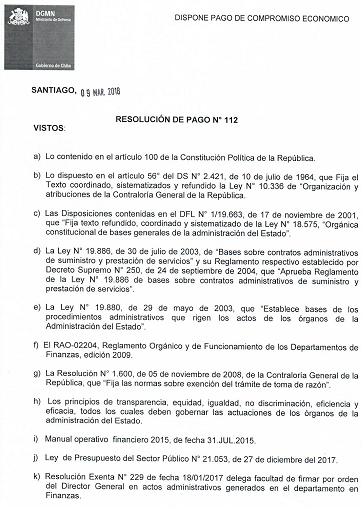 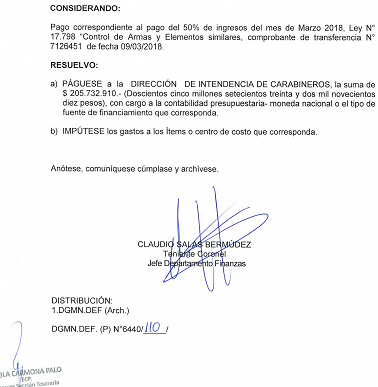 